 Cybersecurity Network and Systems Security Administration Occupations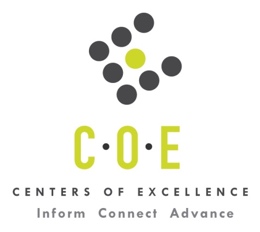 Labor Market Information ReportSanta Rosa Junior CollegePrepared by the San Francisco Bay Center of Excellence for Labor Market ResearchFebruary 2019RecommendationBased on all available data, there appears to be a significant undersupply of Cybersecurity Network and Systems Security Administration workers compared to the demand for this cluster of occupations in the Bay region and in the North Bay sub-region (Marin, Napa, Solano and Sonoma Counties). There is a projected annual gap of about 8,014 students in the Bay region and 248 students in the North Bay Sub-Region.This report also provides student outcomes data on employment and earnings for programs on TOP 0708.10 - Computer Networking in the state and region. It is recommended that these data be reviewed to better understand how outcomes for students taking courses on this TOP code compare to potentially similar programs at colleges in the state and region, as well as to outcomes across all CTE programs at Santa Rosa Junior College (SRJC) and in the region. IntroductionThis report profiles Cybersecurity Network and Systems Security Administration Occupations in the 12 county Bay region and in the North Bay sub-region for a proposed new program at Santa Rosa Junior College. Occupational DemandTable 1. Employment Outlook for Cybersecurity Network and Systems Security Administration Occupations in Bay RegionSource: EMSI 2019.1Bay Region includes Alameda, Contra Costa, Marin, Monterey, Napa, San Benito, San Francisco, San Mateo, Santa Clara, Santa Cruz, Solano and Sonoma CountiesTable 2. Employment Outlook for Cybersecurity Network and Systems Security Administration Occupations in North Bay Sub-RegionSource: EMSI 2019.1North Bay Sub-Region includes Marin, Napa, Solano and Sonoma CountiesJob Postings in Bay Region and North Bay Sub-RegionTable 3. Number of Job Postings by Occupation for latest 12 months (Jan 2018 - Dec 2018)Source: Burning GlassTable 4. Top Job Titles for Cybersecurity Network and Systems Security Administration Occupations for latest 12 months (Jan 2018 - Dec 2018)Source: Burning GlassIndustry ConcentrationTable 5. Industries hiring Cybersecurity Network and Systems Security Administration Workers in Bay RegionSource: EMSI 2019.1Table 6. Top Employers Posting Cybersecurity Network and Systems Security Administration Occupations in Bay Region and North Bay Sub-Region (Jan 2018 - Dec 2018)Source: Burning GlassEducational SupplyThere are 14 community colleges in the Bay Region issuing 206 awards annually (3-year average) on TOP 0708.10 - Computer Networking.  SRJC is the only college in the North Bay Sub-Region issuing awards on this TOP code, issuing 20 awards annually (3-year average). Table 7. Awards on TOP 0708.10 - Computer Networking in the Bay RegionSource: IPEDS, Data Mart and LaunchboardNOTE: Headcount of students who took one or more courses is for 2016-17. The annual average for awards is 2014-17 unless there are only awards in 2016-17. The annual average for other postsecondary is for 2013-16.Gap AnalysisBased on the data included in this report, there is a large labor market gap in the Bay region with 8,220 annual openings for the Cybersecurity Network and Systems Security Administration occupational cluster and 206 annual (3-year average) awards for an annual undersupply of 8,014 students. In the North Bay Sub-Region, there is also a gap with 268 annual openings and 20 annual (3-year average) awards for an annual undersupply of 248 students.Student OutcomesTable 8. Four Employment Outcomes Metrics for Students Who Took Courses on TOP 0708.10 - Computer NetworkingSource: Launchboard Pipeline (version available on 2/1/19)Skills, Certifications and EducationTable 9. Top Skills for Cybersecurity Network and Systems Security Administration Occupations in Bay Region (Jan 2018 - Dec 2018)Source: Burning GlassTable 10. Certifications for Cybersecurity Network and Systems Security Administration Occupations in the Bay Region (Jan 2018 - Dec 2018)Note: 81% of records have been excluded because they do not include a certification. As a result, the chart below may not be representative of the full sample.Source: Burning GlassTable 11. Education Requirements for Cybersecurity Network and Systems Security Administration Occupations in Bay Region Note: 47% of records have been excluded because they do not include a degree level. As a result, the chart below may not be representative of the full sample.Source: Burning GlassMethodologyOccupations for this report were identified by use of skills listed in O*Net descriptions and job descriptions in Burning Glass. Labor demand data is sourced from Economic Modeling Specialists International (EMSI) occupation data and Burning Glass job postings data. Educational supply and student outcomes data is retrieved from multiple sources, including CTE Launchboard and CCCCO Data Mart.SourcesO*Net OnlineLabor Insight/Jobs (Burning Glass) Economic Modeling Specialists International (EMSI)  CTE LaunchBoard www.calpassplus.org/Launchboard/ Statewide CTE Outcomes SurveyEmployment Development Department Unemployment Insurance DatasetLiving Insight Center for Community Economic DevelopmentChancellor’s Office MIS systemContactsFor more information, please contact:Doreen O’Donovan, Data Research Analyst, for Bay Area Community College Consortium (BACCC) and Centers of Excellence (CoE), doreen@baccc.net or (831) 479-6481John Carrese, Director, San Francisco Bay Center of Excellence for Labor Market Research, jcarrese@ccsf.edu or (415) 267-6544Network and Computer Systems Administrators (SOC 15-1142): Install, configure, and support an organization’s local area network (LAN), wide area network (WAN), and Internet systems or a segment of a network system.  Monitor network to ensure network availability to all system users and may perform necessary maintenance to support network availability.  May monitor and test Web site performance to ensure Web sites operate correctly and without interruption.  May assist in network modeling, analysis, planning, and coordination between network and data communications hardware and software.  May supervise computer user support specialists and computer network support specialists.  May administer network security measures.  Excludes “Information Security Analysts”(15-1122), “Computer User Support Specialists” (15-1151), and “Computer Network Support Specialists” (15-1152).Entry-Level Educational Requirement: Bachelor's degreeTraining Requirement: NonePercentage of Community College Award Holders or Some Postsecondary Coursework: 38%Computer Systems Analysts (SOC 15-1121): Analyze science, engineering, business, and other data processing problems to implement and improve computer systems.  Analyze user requirements, procedures, and problems to automate or improve existing systems and review computer system capabilities, workflow, and scheduling limitations.  May analyze or recommend commercially available software.Entry-Level Educational Requirement: Bachelor's degreeTraining Requirement: NonePercentage of Community College Award Holders or Some Postsecondary Coursework: 21%Computer Network Support Specialists (SOC 15-1152): Analyze, test, troubleshoot, and evaluate existing network systems, such as local area network (LAN), wide area network (WAN), and Internet systems or a segment of a network system.  Perform network maintenance to ensure networks operate correctly with minimal interruption.  Excludes “Network and Computer Systems Administrators” (15-1142) and “Computer Network Architects” (15-1143).Entry-Level Educational Requirement: Associate's degreeTraining Requirement: NonePercentage of Community College Award Holders or Some Postsecondary Coursework: 41%Information Security Analysts (SOC 15-1122): Plan, implement, upgrade, or monitor security measures for the protection of computer networks and information.  May ensure appropriate security controls are in place that will safeguard digital files and vital electronic infrastructure.  May respond to computer security breaches and viruses.  Excludes “Computer Network Architects” (15-1143).Entry-Level Educational Requirement: Bachelor's degreeTraining Requirement: NonePercentage of Community College Award Holders or Some Postsecondary Coursework: 27%Computer and Information Systems Managers (SOC 11-3021): Plan, direct, or coordinate activities in such fields as electronic data processing, information systems, systems analysis, and computer programming.  Excludes “Computer Occupations" (15-1111 through 15-1199).Entry-Level Educational Requirement: Bachelor's degreeTraining Requirement: NonePercentage of Community College Award Holders or Some Postsecondary Coursework: 22%Occupation 2017 Jobs2022 Jobs5-Yr Change5-Yr % Change5-Yr Open-ingsAverage Annual Open-ings10% Hourly WageMedian Hourly WageNetwork and Computer Systems Administrators15,62317,4181,795 11%6,8511,370$30.52 $49.48 Computer Systems Analysts32,33736,4724,136 13%14,9892,998$33.10 $53.23 Computer Network Support Specialists6,5697,551982 15%3,509702$22.43 $37.33 Information Security Analysts3,7224,7581,036 28%2,408482$29.67 $55.81 Computer and Information Systems Managers25,89729,3573,461 13%13,3432,669$55.65 $86.30 Total84,14795,55711,41014%41,1008,220$38.58 $61.59 Occupation 2017 Jobs2022 Jobs5-Yr Change5-Yr % Change5-Yr Open-ingsAverage Annual Open-ings10% Hourly WageMedian Hourly WageNetwork and Computer Systems Administrators78581227 3%28256$27.16 $41.12 Computer Systems Analysts1,1431,17128 2%40481$27.05 $41.85 Computer Network Support Specialists39842022 6%17134$22.65 $31.13 Information Security Analysts20422016 8%8717$25.79 $45.62 Computer and Information Systems Managers95899739 4%39679$40.79 $69.49 Total3,4883,621133 4%1,340268$30.27 $48.27 OccupationBay RegionNorth BayComputer Systems Analysts (15-1121.00)14,445286Information Security Analysts (15-1122.00)8,517199Network and Computer Systems Administrators (15-1142.00)7,056108Computer and Information Systems Managers (11-3021.00)1,88857Computer Network Support Specialists (15-1152.00)1,11757Informatics Nurse Specialists (15-1121.01)254Total33,048711Common TitleBayNorth BayCommon TitleBayNorth BayBusiness Systems Analyst2,42455Information Security Analyst3142Security Engineer1,76010Senior Systems Administrator3148Systems Administrator1,58449Director of Information Technology30222Developer89814Information Technology Analyst3025Systems Analyst82614Director of Technology2988Security Analyst6138Technical Analyst2883Technical Consultant5293Network Security Engineer2752Software Development Engineer4985Security Consultant2625Security Architect4391Business Analyst2392Linux Administrator3860Chief Technology Officer2385Network Administrator35134Oracle Consultant20319Security Manager3482Information Technology Consultant20114Linux Systems Administrator3258Information Technology Administrator1932Information Security Engineer3242Information Technology Business Analyst1932Industry – 6 Digit NAICS (No. American Industry Classification) CodesJobs in Industry (2017)Jobs in Industry (2022)% Change (2017-22)% in Industry (2017)Custom Computer Programming Services (541511)17,73118,14217%21.1%Computer Systems Design Services (541512)11,12211,15812%13.0%Internet Publishing and Broadcasting and Web Search Portals (519130)5,8456,13738%7.2%Corporate, Subsidiary, and Regional Managing Offices (551114)4,2014,46912%5.2%Software Publishers (511210)3,8324,02723%4.7%Data Processing, Hosting, and Related Services (518210)3,4193,73644%4.4%Electronic Computer Manufacturing (334111)3,4963,6007%4.2%Other Computer Related Services (541519)2,5062,55121%3.0%Local Government, Excluding Education and Hospitals (903999)1,4361,4404%1.7%Research and Development in the Physical, Engineering, and Life Sciences (except Nanotechnology and Biotechnology) (541715)1,3141,372 (2%)1.6%Colleges, Universities, and Professional Schools (State Government) (902612)1,0111,0293%1.2%Colleges, Universities, and Professional Schools (611310)8838928%1.0%Temporary Help Services (561320)8348305%1.0%EmployerBayEmployerBayEmployerNorth BayGoogle Inc.310Wipro87General Dynamics21Cisco Systems Incorporated300Techfetch Com86Scoop Technologies14Accenture266University California78Ascent11Apple Inc.233University Of California Berkeley78California State University10IBM227Workday, Inc78Autodesk Incorporated9Deloitte225Cynet Systems75Biomarin Pharmaceutical Incorporated8Wells Fargo194Servicenow74Sonoma State University8Salesforce148Stanford University73County Sonoma7Facebook147SAP72In Shape Health Clubs Incorporated6Vmware Incorporated146Uber70Information Systems Solutions6Matchpoint Solutions Incorporated132Autodesk Incorporated69Genentech5Kaiser Permanente128Xoriant67Patrick Allen5Palo Alto Networks117Etouch Systems Corporation66Trinchero Family Estates5Oracle111Amazon65Westamerica Bancorporation5Republic Bancorp100Talbridge Limited65Accion Labs4CollegeSub-RegionHeadcountAssociatesCertificatesTotalContra CostaEast Bay 216 31215DeanzaSilicon Valley 151 101019Diablo ValleyEast Bay 167 516FoothillSilicon Valley n/a 11GavilanSilicon Valley 24 415Las PositasEast Bay n/a 415Los MedanosEast Bay n/a 7815MissionSilicon Valley 230 122032MontereySanta Cruz & Monterey 97 11OhloneEast Bay 495 31720San FranciscoMid-Peninsula 1,289 5050San Jose CitySilicon Valley 154 6713San MateoMid-Peninsula38Santa RosaNorth Bay 39 2020SkylineMid-Peninsula n/a 415Total Bay RegionTotal Bay Region 2,900  58  148  206 Total North Bay Sub-RegionTotal North Bay Sub-Region 39  0    20  20 2015-16Bay 
(All CTE Programs)Santa Rosa Junior College (All CTE Programs)State (0708.10)Bay (0708.10)North Bay (0708.10)Santa Rosa Junior College (0708.10)% Employed Four Quarters After Exit74%78%73%74%87%92%Median Quarterly Earnings Two Quarters After Exit$10,550$20,775$26,672$28,862$14,920$14,920Median % Change in Earnings46%50%40%45%99%95%% of Students Earning a Living Wage63%62%70%74%83%83%SkillPostingsSkillPostingsSkillPostingsLinux5,692Technical Support2,472Transmission Control Protocol / Internet Protocol (TCP / IP)1,749Python4,956JavaScript2,329Quality Assurance and Control1,745Project Management4,815Systems Analysis2,286PERL Scripting Language1,702SQL4,665VMware2,138Virtualization1,640Information Security4,330Software Engineering2,126Software as a Service (SaaS)1,540System Administration4,163Network Security2,104DevOps1,536Java4,102Business Analysis2,082Change Management1,531Business Process3,796Budgeting1,998C++1,447Oracle3,687SAP1,973Authentication1,438Software Development3,544Microsoft Active Directory1,950Enterprise Resource Planning (ERP)1,405Information Systems3,189Cisco1,900Information Technology Industry Knowledge1,348Customer Service3,105Scheduling1,832Customer Contact1,328Business Systems Analysis2,844Cryptography1,773Data Analysis1,311Business Systems2,717Domain Name System (DNS)1,751Technical Writing / Editing1,254UNIX2,572Salesforce1,749Ruby1,188CertificationPostingsCertificationPostingsCertified Information Systems Security Professional (CISSP)2,469Microsoft Certified Solutions Expert (MCSE)218Certified Information Systems Auditor (CISA)1,134Microsoft Certified Solutions Associate (MCSA)216SANS/GIAC Certification1,039Project Management Professional (PMP)215IT Infrastructure Library (ITIL) Certification950Cisco Certified Security Professional191Certified Information Security Manager (CISM)867Certified A+ Technician169Cisco Certified Network Associate (CCNA)539GIAC Certified Intrusion Analyst143Driver's License525CompTIA Network+138Project Management Certification496Microsoft Certified Professional (MCP)100Security Clearance459GIAC Certified Forensic Analyst98Cisco Certified Network Professional (CCNP)432Systems Security Certified Practitioner (SSCP)98CompTIA Security+389Red Hat Certified Engineer (RHCE)94Information Systems Certification378Certified Information Privacy Professional (CIPP)88Certified in Risk and Information Systems Control299Vmware Certified Professional (VCP)88ITIL Certification292GIAC Web Application Penetration Tester (GWAPT)86Cisco Certified Internetwork Expert (CCIE)262Certified in The Governance of Enterprise IT (CGEIT)81GIAC Certified Incident Handler (GCIH)253Check Point Certified Security Expert62GIAC Security Essentials (GSEC)225GIAC Exploit Researcher and Advanced Penetration Tester (GXPN)61Education (minimum advertised)Latest 12 Mos. PostingsHigh school or vocational training827 (5%)Associate Degree517 (3%)Bachelor’s Degree or Higher16,207 (92%)